Name:Hour: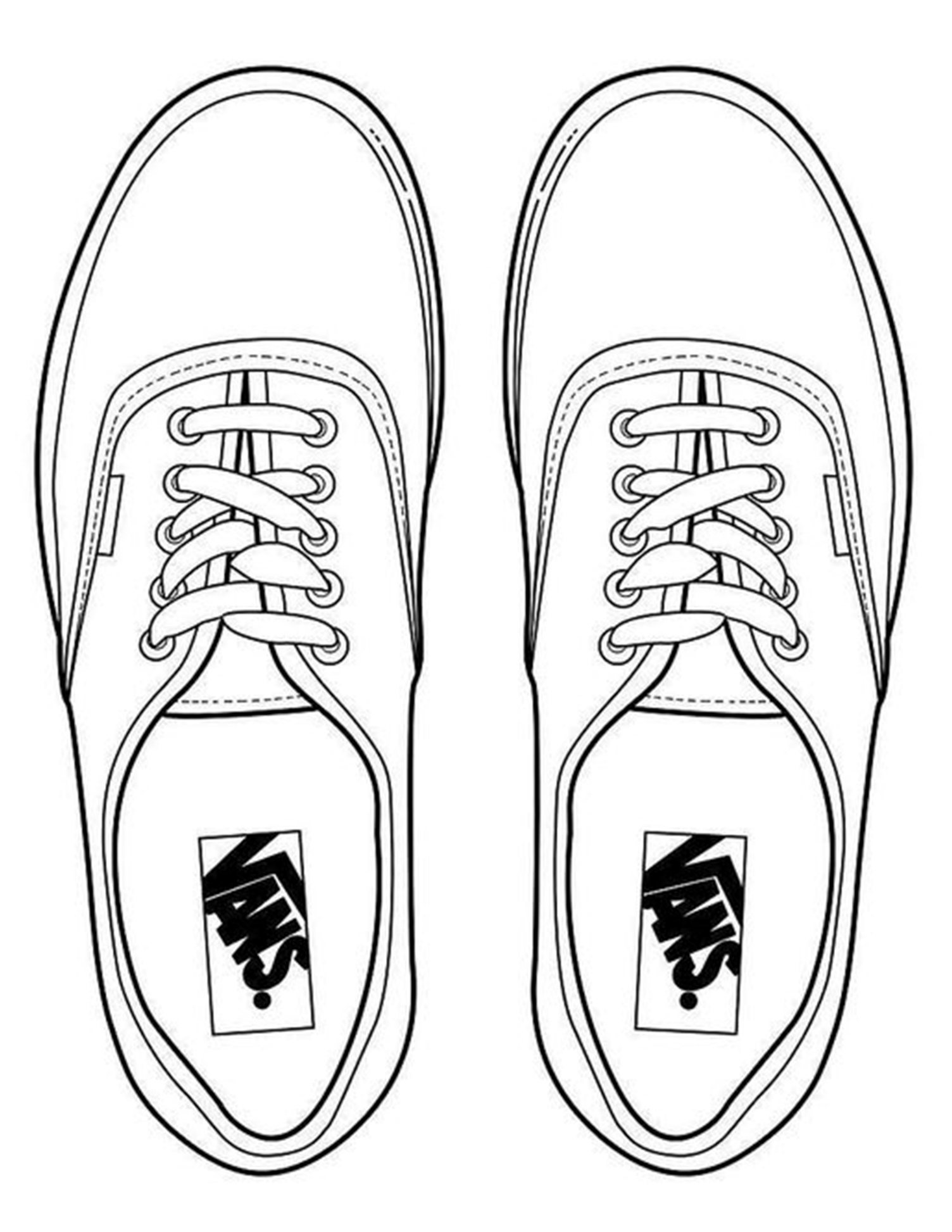 